Inschrijvingsformulier Teerfeest SK Laar 2016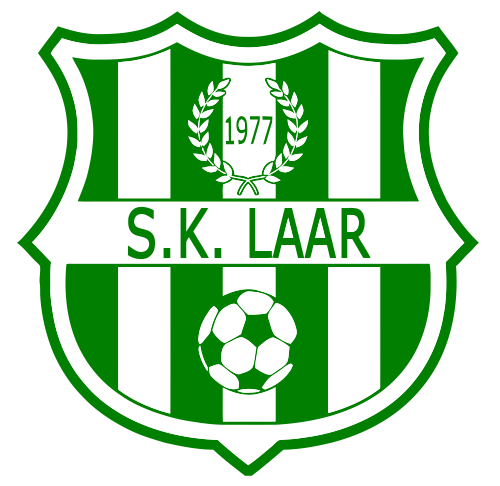 Naam: ………………………………………………………………………………….Voornaam: ……………………………………………………………………………Schrijf me in met …………….. personen*.Aantal leden: …………. x €40 + aantal niet-leden: ……………x €50Ik betaal 	○ cash		○ via overschrijving*Plaatsen zijn beperkt en worden chronologisch behandeld op basis van betaling van de inschrijving. Inschrijvingen bezorgen aan Thomas Ceulemans of aan de toog van SK Laar.Inschrijvingsformulier Teerfeest SK Laar 2016Naam: ………………………………………………………………………………….Voornaam: ……………………………………………………………………………Schrijf me in met …………….. personen*.Aantal leden: …………. x €40 + aantal niet-leden: ……………x €50Ik betaal 	○ cash		○ via overschrijving*Plaatsen zijn beperkt en worden chronologisch behandeld op basis van betaling van de inschrijving. Inschrijvingen bezorgen aan Thomas Ceulemans of aan de toog van SK Laar.Inschrijvingsformulier Teerfeest SK Laar 2016Naam: ………………………………………………………………………………….Voornaam: ……………………………………………………………………………Schrijf me in met …………….. personen*.Aantal leden: …………. x €40 + aantal niet-leden: ……………x €50Ik betaal 	○ cash		○ via overschrijving*Plaatsen zijn beperkt en worden chronologisch behandeld op basis van betaling van de inschrijving. Inschrijvingen bezorgen aan Thomas Ceulemans of aan de toog van SK Laar.